Holy Family ParishFaith Formation Program106 South Main StreetAlbion, NY 14411Parent-Student Handbook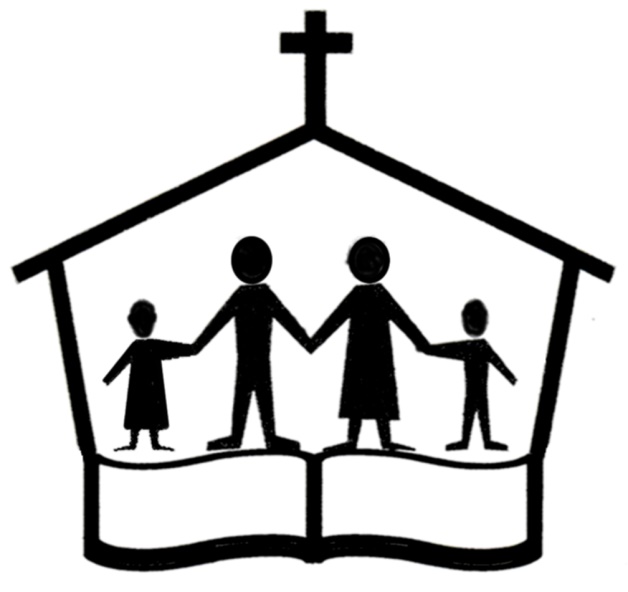 Class Times			Rev. Richard Csizmar, PastorSunday mornings		Rectory 589-42439:15 – 10:15 a.m.						Nancy Sedita, DRE				Office 589-5236Holy Family ParishFaith Formation ProgramMission Statement	We are bonded to God our Father and Jesus our Brother to enlighten our youth and aid their families to answer the call of Christ to be disciples through teaching the Trinity, Scripture, Prayer, Sacraments and celebrating the Eucharist as one in community.	Also, we, as a Catholic body empowered by the Spirit, will encourage and give witness to youth, to live in unity with their sisters and brothers, not only in their Christian community but in the world, through unconditional love.Attendance	The Diocesan Office of Lifelong Faith Formation recommends that children receive 32 to 34 hours of catechesis per year.  Therefore, attendance at every scheduled faith formation class is important.  Students should be in class no more than five minutes before the class is scheduled to begin.  PreK through third grade students should be walked from the parking area to the building by a parent or older sibling.  Students should miss class only in the event of illness.  If your child is unable to attend class, please call the Faith Formation Office (589-5236) before class.  A written excuse should be sent with the child when he/she return.  If your child is absent, make-up work may be assigned by the teacher to be completed at home with a parent and returned to the teacher at the next scheduled class.	High School students are expected to attend 80% or more of the scheduled classes each year as a condition of preparation for Confirmation.Class Cancellations	Watch Channel 2 or 7 for class cancellations in the event of inclement weather.Classroom Behavior	Students will be expected to follow these rules:Show respect for the catechist and fellow studentsRespect the property in the classroomHats and coats off during class timeTurn off cell phones and electronic devices in classNo running, shoving, pushing allowedStudents are not allowed anywhere in the building without adult supervisionConsistent failure of a student to cooperate with the catechist during class will result in a conference between the parents, catechist, and director.  If a resolution to the disruption of class cannot be found, the student will be dismissed from the program.Class Time	Classes are held on Sundays, beginning at 9:15 a.m. and concluding at 10:15 a.m.Dismissal	Classes will be dismissed promptly at 10:15 a.m.  First through third graders need to be signed out by a parent or older sibling before leaving.  Students should proceed in an orderly fashion.Field Trips	Field trips may be planned for educational and spiritual experiences corresponding to classroom material.  All field trips are approved by the director.  Students must have the off-grounds permission form completed and signed by their parent/guardian.  All parents will be notified of the event.  Transportation will be provided by bus or car.  Volunteer drivers must be at least 25 years old.Medication	Medication will not be administered by program volunteers.Parent Involvement	Working together will assure that our children will learn our Faith.  Please feel free to communicate with us.  Parent participation in the family activities scheduled duringthe year is encouraged.  Anyone wishing to volunteer his/her time and talents is encouraged to call the director at 589-5236.Progress Reports	Progress Reports will be sent out at the end of the catechetical year.Registration	Parents of children enrolled in the Holy Family Faith Formation program should be registered with the parish.  All parents need to register their children every year.  Forms are available in the Faith Formation Office and on the Faith Formation website – https://religioused7.wixsite.com/hfffalb. There is a fee of $25.00 per student or $50.00 per family.  Checks should be made payable to Holy Family Parish.  The fee may be waived due to extenuating circumstances.Sacraments	Traditionally, First Reconciliation is celebrated in 2nd grade, First Eucharist is received in 3rd grade and Confirmation is received in 11th grade.  Respective parents participate in parent sessions prior to the celebration of each Sacrament.  The students also participate in a Retreat experience prior to the reception of the sacraments.Snacks	Light snacks or drinks may be provided, on occasion, at the teacher’s discretion.Special Needs or Circumstances	It is important that the Faith Formation Office be made aware of any special needs or circumstances that may be pertinent to students.  This would include any learning problems chronic illnesses, allergies, medications, etc.  Please be sure to indicate this on the registration form.  If there are any changes during the year, please advise the Faith Formation Office.Sunday Mass	Our expectation is that students will attend Sunday Mass regularly.  Students will participate in the 10:30 a.m. Liturgy throughout the year.Visitor’s Policy	Visitors, including parents, should report to the Faith Formation Office before going to a classroom.Volunteers	Volunteers are always needed.  Please contact the office if you wish to share your time and talents (589-5236).